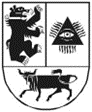 ŠIAULIŲ ................................................. DIREKTORIUSĮSAKYMASDĖL PRIEMOKOS(-Ų) SKYRIMO 20....... m. ........... d. Nr. .........ŠiauliaiVadovaudamasi(s) Lietuvos Respublikos valstybės ir savivaldybių įstaigų darbuotojų darbo apmokėjimo ir komisijų narių atlygio už darbą įstatymo 10 straipsniu, Šiaulių (įstaigos pavadinimas) (toliau – Įstaiga) darbuotojų, dirbančių pagal darbo sutartis, darbo apmokėjimo sistemos aprašo, patvirtinto Įstaigos direktoriaus 20.. m. ........ d. įsakymu Nr. .... , ...... punktu, už papildomą darbo krūvį, kai yra padidėjęs darbų mastas, atliekant pareigybės aprašyme nustatytas funkcijas, bet neviršijama nustatyta darbo laiko trukmė, dėl atliekamų funkcijų sudėtingumo ir pobūdžio (nurodyti tinkamą variantą):1: „padidėjus darbų mastui dėl ....................................“; 2: „padidėjus darbų mastui susijusiam su ......................................“):S k i r i u  Šiaulių (įstaigos pavadinimas) (darbuotojo(-jų) pareigos, Vardas, Pavardė) .... procentų nustatytos pareiginės algos pastoviosios dalies dydžio priemoką (pastaba: priemoka gali siekti iki 30 procentų pareiginės algos pastoviosios dalies dydžio). N u s t a t a u  priemokos mokėjimo terminą nuo 20.... m. ........ d. iki 20.... m. ........ d. (įskaitytinai) proporcingai dirbtam laikui ir darbo krūviui (pastaba: terminas gali būti ne ilgiau kaip iki kalendorinių metų pabaigos).N u r o d a u Šiaulių apskaitos centrui priemoką mokėti iš ...................................... lėšų.Direktorius (-ė) 				       					Vardas, PavardėSusipažinau: ________________________________________________          			(Darbuotojo vardas, pavardė, parašas, data)